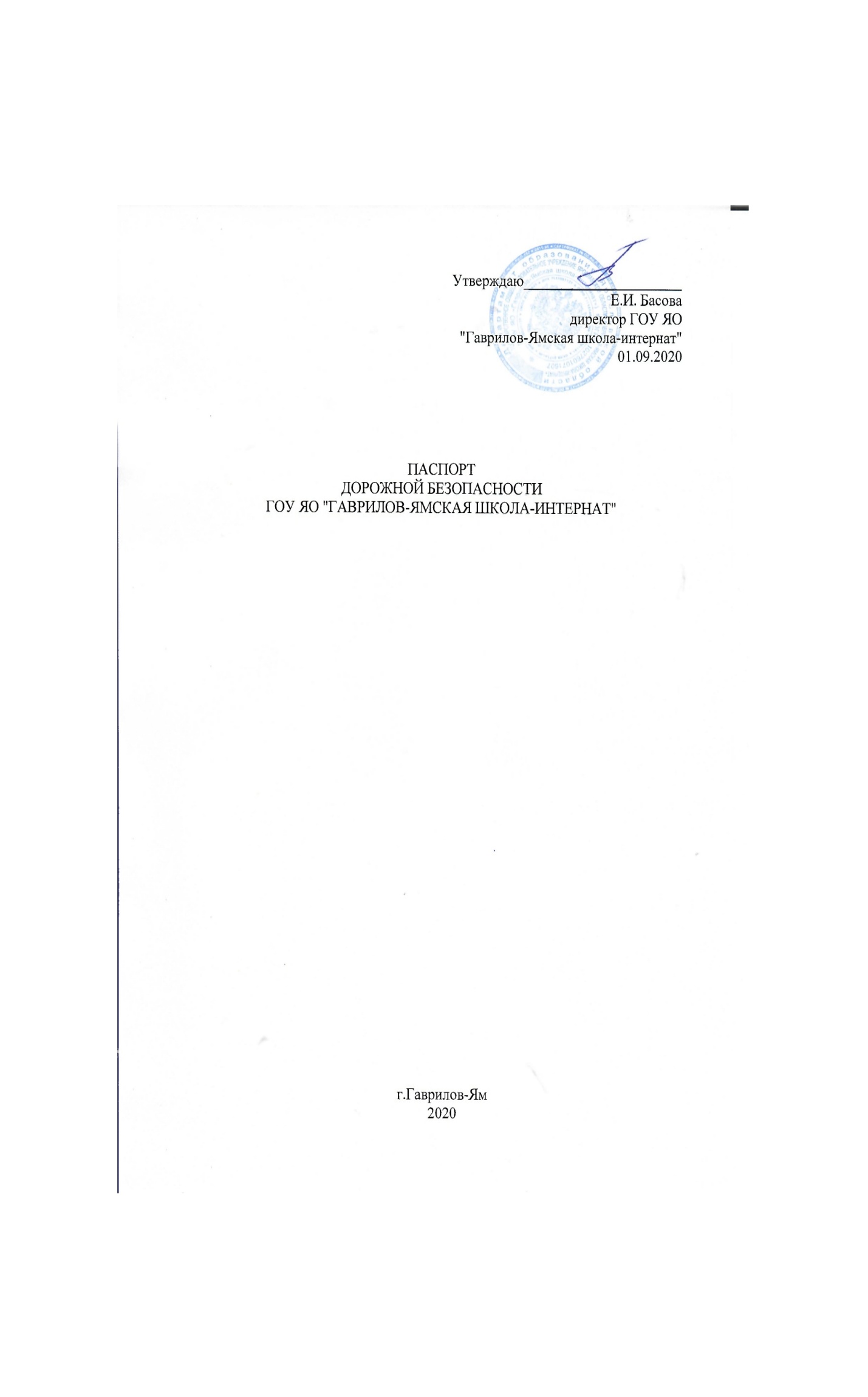 Общие сведенияГосударственное образовательное учреждение Ярославской области «Гаврилов-Ямская школа-интернат»                       (наименование ОУ)Тип ОУ:  образовательное учреждение для обучающихся,  воспитанников  с ограниченными возможностями здоровьяЮридический адрес ОУ: 152240, Ярославская область, г. Гаврилов-Ям,       ул. Сосновая, д. 1Фактический адрес ОУ: 152240, Ярославская область, г. Гаврилов-Ям,         ул. Сосновая, д. 1Руководители ОУ:Директор:     Басова Елена Игоревна    8(48534) 2-37-78                                                                 (фамилия, имя, отчество)                              (телефон)Заместитель директорапо учебной работе:   Клейман Татьяна Владимировна     8(48534) 2-02-16                                             (фамилия, имя, отчество)                                         (телефон)                                                                                        Заместитель директорапо воспитательной работе:  Крюкова Ольга Владимировна  8(48534) 2-01-04                                                                            (фамилия, имя, отчество)                            (телефон)Ответственные от ОГИБДД ОМВД России по Гаврилов - Ямскому району:инспектор по пропаганде БДД  ОГИБДД, лейтенант полиции Устимова Ирина Андреевна         т. 8 (48534) 2-31-11        (должность, фамилия, имя, отчество)                                                               8(905)1303848    Ответственные педагоги за мероприятия по профилактикедетского травматизма      учитель ОБЖ    Скорлотова Юлия Евгеньевна                   8(48534) 2-37-78             (фамилия, имя, отчество)                                                                                            (телефон)                                                                                        Количество обучающихся (воспитанников):на содержании – 63 человек;обучающихся – 90 человекНаличие уголка по БДД                   да (1 этаж)Наличие класса по БДД                           нетНаличие автогородка (площадки) по БДД      да, на улице, около актового и спортивного заловНаличие автобуса в ОУ (школьного) или любого другого, предназначенного для перевозки обучающихся (воспитанников)                         даВладелец автобуса                    ГОУ ЯО «Гаврилов-Ямская школа-интернат»Время занятий в ОУ: 1-ая смена: 8:30 – 15:45 (включая коррекционные занятия)                   16:00 – 17:00   (самоподготовка)                   17:30 – 18:30 (внеклассные занятия)Телефоны оперативных служб:СодержаниеI.       План-схемы образовательного учреждения:1)    район расположения ОУ, пути движения транспортных средств и обучающихся (воспитанников).II. Информация об обеспечении безопасности перевозок детей специальным транспортным средством (автобусом)Общие сведенияМарка, модель ПАЗ 32053-70    №  Т 422 НМ             Государственный регистрационный знак  №  Т 422 НМ             Соответствие конструкции требованиям, предъявляемым к школьным автобусам  – соответствует1. Сведения о водителе автобуса2. Организационно-техническое обеспечение1) Лицо, ответственное, за обеспечение безопасности дорожного движения:Никишин Юрий Александрович, назначено приказом № 03-01/169 от 07.12.2009 года,прошло аттестацию 05.02.2016 года, протокол № 951.2) Организация проведения предрейсового и послерейсового медицинских осмотров  водителя осуществляет  Гаврилов-Ямский филиал ГП ЯО «Ярославское АТП» г. Гаврилов-Ям согласно договора.3) Организация проведения технического осмотра транспортного контроля осуществляет   Гаврилов-Ямский филиал ГП ЯО «Ярославское АТП» г. Гаврилов-Ям согласно договора.4) Технический осмотр проводит ООО «Агат-Эксперт» на основании договора. Дата очередного технического осмотра  20.11.2020                                                5) Место стоянки автобуса в нерабочее время – круглосуточная стоянка Гаврилов-Ямского филиала ГП ЯО «Ярославское АТП» г. Гаврилов-Ям, ул. Комарова 5 согласно договора.меры, исключающие несанкционированное использование – круглосуточная охрана, видеоконтроль.3. Сведения о владельцеЮридический адрес ОУ: 152240, Ярославская область, г. Гаврилов-Ям,       ул. Сосновая, д. 1;Фактический адрес ОУ: 152240, Ярославская область, г. Гаврилов-Ям,         ул. Сосновая, д. 1;Телефон ответственного лица – 8(48534)2-02-164. Сведения об организациях, осуществляющих перевозку детей специальным транспортным средством (автобусом) – Рекомендуемый список контактов организации, осуществляющей перевозку детей специальным транспортным средством (автобусом): 8(48534)2-37-78, 8(48534)2-02-165. Сведения о ведении журнала инструктажа –Инструктаж с обучающимися, пользующимися услугами автобуса проводится в начале каждой четверти и непосредственно перед выездом за пределы г. Гаврилов-Яма по инструкции №46а за подписью лица, проводившего инструктаж, и лица инструктируемого. Инструктаж ответственных за перевозку детей проводится заместителем директора по АХР Никишиным Юрием Александровичем согласно инструкции №46и инструктаж водителя - инструкция №1Приложение 1План-схема путей движения транспортных средств к местам разгрузки/погрузки и рекомендуемых безопасных путей передвижения обучающихся, воспитанников по территории ОУ.Приложение 2План - схема организации дорожного движения в непосредственной близости от ОУ с размещением соответствующих технических средств, маршруты движения обучающихся, воспитанников и расположение парковочных местПриложение 3Приказ руководителя ОУ «О порядке оформления, ведения и использования Паспорта дорожной безопасности, Схемы безопасного маршрута в образовательной организации»№ П\ПЭкстренные службыСтационарный телефонМобильный телефон1Пожарная часть011012Полиция (ДЧ)021023Скорая помощь031034Аварийная служба газовой сети041045ЕДДС112112Фамилия, имя, отчествоПринят на работуСтаж в кате-гории DДата пред- стоящего мед. осмотраПериод проведения стажировкиПовыше-ние ква- лификацииДопущен- ные нару- шения ПДДКучумов Валерий Борисович01.03.201821 лет06.06.202106.03.2018г.-14.03.2018г. 20 часовая программа 17.02.2020нет